Metropolitní odborná umělecká střední škola Praha 4 s. r. o.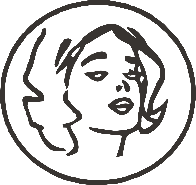 Táborská 350/32, Praha 4, 140 00Samostatná odborná práce82-51-H/05 Vlásenkář a maskér Filmové, divadelní, muzikálové maskyJméno, příjmení: 	Ročník: 	třetíRok: 	2018/2019Obsahzačátek práce – Nadpis 1 – NAHRADIT